لوح تايمزحضرت بهاءاللهاصلی فارسی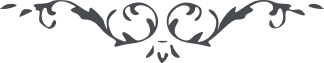 لوح تمیز – حضرت بهاءالله - مائده آسمانى، جلد ٤، صفحه ١٢٩ - ١٣٠یا تیمس یا دارای گفتار و مطلع اخبار یکساعت بر مظلومهای ایران بگذر و ببین مشارق عدل و مطالع انصاف زیر شمشیر اصحاب اعتساف مبتلا اطفال بی شیر مانده اند و عیال در دست اشقیا اسیر زمین از خون عشاق نگار بسته و زفرات مقربین عالم وجود را مشتعل نموده